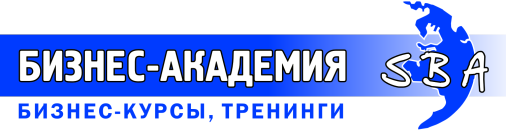 г. Севастополь, ул. Гоголя, 2, оф. 318, тел.: +7(978)8318494, e-mail: info_academy@mail.ru, www.sev-academy.ruПрограмма  повышения  квалификации«Ценообразование и сметное нормирование в строительстве»Продолжительность: 16 ак.чМетодические положения и последние изменения законодательства в области ценообразования в строительстве.Нормативные методические документы в области  ценообразования в строительстве, утвержденные  в 2016 году.  Обзор нововведений: - методики применения сметных норм, определения сметных цен на строительные ресурсы, утвержденные в 2016г;- Федерального реестра сметных нормативов, подлежащих применению при определении сметной стоимости объектов капитального строительства, строительство которых финансируется с привлечением средств федерального бюджета;- методических документов комплекса 81 "Ценообразование и сметы" с учётом изменений и дополнений.- Порядка ценообразования и сметного нормирования в строительстве города Севастополя и Крыма.и других документов.- Правила мониторинга цен ресурсов (Постановление Правительства РФ от 23 декабря 2016г. №1452).Основные принципы системы ценообразования и общие правила определения стоимости строительства.     Уровни цен: базисный, текущий и прогнозный учет инфляции при ценообразовании.Государственные элементные сметные нормы (ГЭСН) на строительные, монтажные, ремонтно-строительные и пусконаладочные работы. Особенности их построения и применения.Федеральные единичные расценки (ФЕР) на строительные, монтажные, ремонтно-строительные и пусконаладочные работы.Особенности составления сметной документации и применения территориальных единичных расценок (ТЕР) для региона Крым и города Севастополя. Порядок ценообразования  и сметного нормирования в строительстве города Севастополя (ПЦСН-2016).Обзор основных положений ценообразования и сметного нормирования при определении стоимости строительства объектов гражданского  и промышленного назначения на территории Республики Крым. Пересчет сметной стоимости строительства в цены других регионов,  от ФЕР к ТЕР.Система методических документов для применения свода правил и сметно-нормативной базы на федеральном, территориальном и местном уровнях.Территориальная сметно-нормативная база г. Севастополя. и особенности применения базисно-индексного и ресурсного метода при расчете стоимости объектов капитального строительства.Состав сметной документации:Основание для составления смет;Локальная, объектная сметы, сводный сметный расчет.Составление и экспертиза смет на строительно-монтажные  и ремонтно-строительные работы.Применение поправочных коэффициентов;Особенности определения сметной стоимости капитального ремонта;Сметная стоимость работ, выполняемых организациями, работающими по упрощённой системе налогообложения(УСН).Правила и методика составления сметной документации на оборудование, его монтаж и пусконаладочные работы.Определение стоимости работ по монтажу оборудования и пусконаладочные работы, сметной стоимости оборудования. Методические документы, регламентирующие порядок применения сметных норм и единичных расценок на монтаж оборудования.Методики определения стоимости строительства: ресурсный, ресурсно-индексный, базисно-индексный.Индексы пересчета базисной стоимости в текущий уровень цен. Особенности применения ресурсного и базисно-индексных методов. Порядок применения ресурсного метода расчета сметной стоимости объектов капитального строительства на территории города Севастополя. Проблемы, возникающие при составлении смет ресурсным методом. Источники получения исходной информации для расчётов:Определение затрат на эксплуатацию строительных машин ресурсным методом;Определение стоимости материальных ресурсов ресурсным методом, транспортных расходов, страховых платежей, расходов по хранению, погрузочно-разгрузочных работ;Составление ведомости текущих сметных цен на материалы;Практические примеры составления сметы ресурсным методом (заработная плата, эксплуатация машин, материалы).Особенности разработки смет, исходя из оценки стоимости работ. Основные нормативные документы, необходимые при расчете стоимости проектных и изыскательских работ (ПИР). Нормативные документы, регламентирующие ценообразование ПИР.Расчет смет в базовых ценах. Переход в текущий уровень. Основные способы расчета смет на проектные и изыскательские работы.Пример составления ЛС по Справочнику базовых цен на обмерные работы и обследования зданий и сооружений (ручной расчет). Локальные сметные расчеты на строительные и ремонтно-строительные работы. Правила и методика подсчета объемов строительных работ. Общие требования, предъявляемые к подсчету объемов работ. Ведомость объемов работ.    Методика выполнения подсчета объемов работ.Особенности подсчета работ на строительные и ремонтно-строительные работы. Применение формул и переводных коэффициентов.Новые изменения законодательства РФ в отношении проектно-сметной документации. Общие требования  и правила выполнения сметной документации. Проверка сметной документации. Анализ ошибок часто встречающихся в сметной документации, предоставляемой на экспертизу. Требования к составу сметной документации на этапе проектирования.    ЛС, ОС, ССР.Регламент о проведении проверки достоверности определения сметной стоимости объектов капитального строительства, проектная документация которых не подлежит обязательной экспертизе в соответствии с Градостроительным кодексом Российской Федерации.Виды затрат в  главах ССР:Строительный контроль заказчика;Авторский надзор;Основные нормативные документы, необходимые при расчете стоимости проектных и изыскательских работ (ПИР).Другие виды затрат.Ответы на вопросы слушателей.Тестирование.